Lesonické Ženy 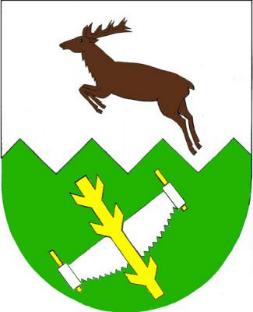 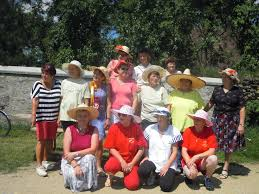 ve spolupráci s Obcí Lesonicepořádají dne 25.července 2020 ve 14:00 hodin na fotbalovém hřištipři příležitosti 10. výročí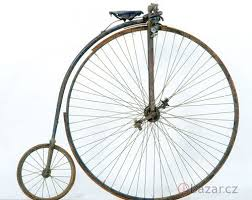 LOUČENÍ S BABY TOUR&Zábavné odpoledne pro dětiProgram: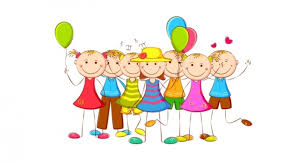 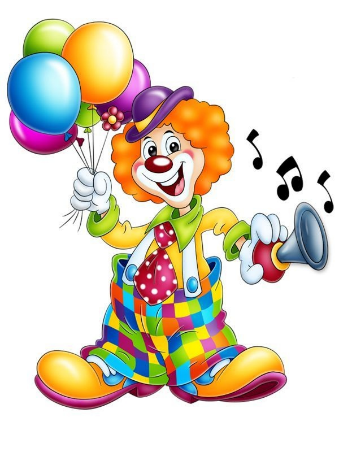 Hledání pokladu ve stylu bojovkyDětský karneval s diskotékouMalování na obličej Občerstvení zajištěno